لیستى وانە سەربارەکانى خويندنى مانگى :05/2023   سەرپەرشتی خوێندنی باڵا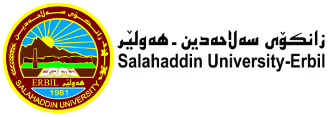 کۆى کاتژمێرەکانى نیساب : کۆى کاتژمێرەکانى سەربار :کۆى گشتى:لیستى وانە سەربارەکانى خويندنى مانگى : 05/2023 سەرپەرشتی خوێندنی باڵاکۆى کاتژمێرەکانى نیساب : کۆى کاتژمێرەکانى سەربار :کۆى گشتى:04:3005:3003:3004:3002:3003:3001:3002:3001:0001:3001:0001:3012:0001:0011:0012:0010:0011:0009:0010:00کاتژمێررۆژشەممەیەک شەممەArchitectural Thesis 5thArchitectural Thesis 5thArchitectural Thesis 5thArchitectural Thesis 5thArchitectural Thesis 5thدوو شەممەDesign MethodsDesign Methods 2ndDesign Methods 2ndDesign Methods 2ndسێ شەممەچوار شەممەArchitectural Thesis 5thArchitectural Thesis 5thArchitectural Thesis 5thArchitectural Thesis 5thArchitectural Thesis 5thپێنج شەممەکۆى پراکتیکى و تیۆرىپراکتیکىتیۆرىبەرواررۆژکۆىپراکتیکى و تیۆرىپراکتیکىتیۆرىبەرواررۆژ06/05/23شەممە29/4/23شەممە07/05/23یەک شەممە30/4/23یەک شەممە5508/05/23دوو شەممەبشووى رۆژى جيهانى كريكارانبشووى رۆژى جيهانى كريكارانبشووى رۆژى جيهانى كريكاران01/05/23دوو شەممە42209/05/23سێ شەممە42202/05/23سێ شەممە10/05/23چوار شەممە03/05/23چوار شەممە5511/05/23پێنج شەممە5504/05/23پێنج شەممە33پرۆژە33پرۆژە6662*32 PhDسەرپەرشتىخوێندنى باڵا662*32 PhDسەرپەرشتىخوێندنى باڵا23کۆى گشتى18کۆى گشتىکۆى پراکتیکى و تیۆرىپراکتیکىتیۆرىبەرواررۆژکۆىپراکتیکى و تیۆرىپراکتیکىتیۆرىبەرواررۆژ20/05/23شەممە13/05/23شەممە21/05/23یەک شەممە14/05/23یەک شەممە22/05/23دوو شەممە15/05/23دوو شەممە42223/05/23سێ شەممە42216/05/23سێ شەممە24/05/23چوار شەممە17/05/23چوار شەممە25/05/23پێنج شەممە18/05/23پێنج شەممەپرۆژەپرۆژە662*32 PhDسەرپەرشتىخوێندنى باڵا662*32 PhDسەرپەرشتىخوێندنى باڵا10کۆى گشتى10کۆى گشتىڕاگرسەرۆکى بەشمامۆستاى وانەپ.د. شکر قره نی عزیز پ.ی.د.صلاح الدين ياسين بابيرپ.ی.د. فارس علي مصطفى04:3005:3003:3004:3002:3003:3001:3002:3001:0001:3001:0001:3012:0001:0011:0012:0010:0011:0009:0010:00کاتژمێررۆژشەممەیەک شەممەArchitectural Thesis 5thArchitectural Thesis 5thArchitectural Thesis 5thArchitectural Thesis 5thArchitectural Thesis 5thدوو شەممەDesign MethodsDesign Methods 2ndDesign Methods 2ndDesign Methods 2ndسێ شەممەچوار شەممەArchitectural Thesis 5thArchitectural Thesis 5thArchitectural Thesis 5thArchitectural Thesis 5thArchitectural Thesis 5thپێنج شەممەکۆىپراکتیکى و تیۆرىپراکتیکىتیۆرىبەرواررۆژکۆىپراکتیکى و تیۆرىکۆىپراکتیکى و تیۆرىپراکتیکىپراکتیکىتیۆرىبەرواررۆژشەممە27/05/23شەممەیەک شەممە28/05/23یەک شەممەدوو شەممە29/05/23دوو شەممەسێ شەممە30/05/23سێ شەممەچوار شەممە31/05/23چوار شەممەپێنج شەممەپێنج شەممەپرۆژەپرۆژەسەرپەرشتىخوێندنى باڵا66662*32 PhDسەرپەرشتىخوێندنى باڵاکۆى گشتى66کۆى گشتىکۆىپراکتیکى و تیۆرىپراکتیکىتیۆرىبەرواررۆژکۆىپراکتیکى و تیۆرىکۆىپراکتیکى و تیۆرىپراکتیکىپراکتیکىتیۆرىبەرواررۆژشەممەشەممەیەک شەممەیەک شەممەدوو شەممەدوو شەممەسێ شەممەسێ شەممەچوار شەممەچوار شەممەپێنج شەممەپێنج شەممەپرۆژەپرۆژەسەرپەرشتىخوێندنى باڵاسەرپەرشتىخوێندنى باڵاکۆى گشتىکۆى گشتىڕاگرسەرۆکى بەشمامۆستاى وانەپ.د. شکر قره نی عزیز پ.ی.د.صلاح الدين ياسين بابيرپ.ی.د. فارس علي مصطفى